ПолисатинКПБ -  "Ирисы"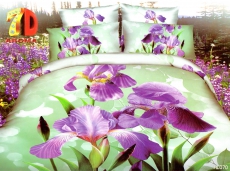 КПБ -  "Сияние"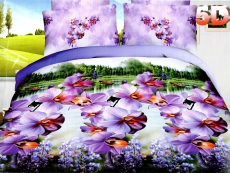 	КПБ - "Люкс"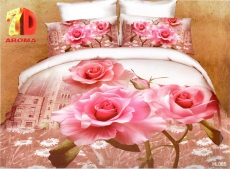 КПБ -"Дива"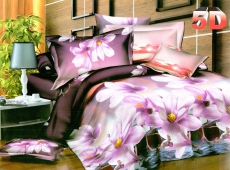 КПБ - "Лилии"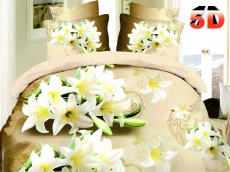 БязьКПБ - Бязь-Самойловский текстиль - "Лилии"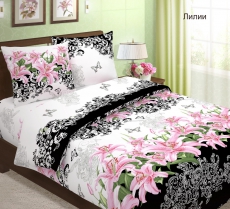 Описание: Бязь – хлопчатобумажная ткань , которая имеет множество положительных качеств. Эта ткань не вызывает аллергии , так как при ее производстве используют лишь натуральный хлопок. Зимой такая ткань обладает согревающим эффектом , а летом , в жару, дарит прохладу телу. Постельное белье из бязи прослужит долгую службу , ведь ткань очень прочная (плотность 125 гр./кв.м) . Немаловажно ещё и то, что за бязью легко ухаживать . Бязь легко стирается и не мнется . Такое постельное белье способно удовлетворить любые эстетическо-художественные пожелания покупателей.Купить:КПБ - Бязь - Самойловский текстиль - ""Сюрприз" КПБ - Бязь - Самойловский текстиль - ""Сюрприз"                                                           КПБ - Бязь - Самойловский текстиль -Детский комплект - "Плюшевые мишки"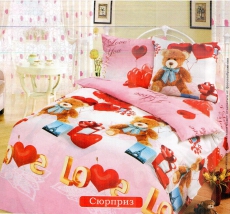 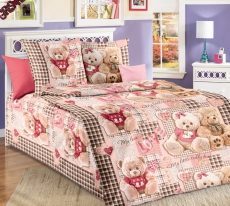 КПБ - Бязь - Самойловский текстиль - "Кружева"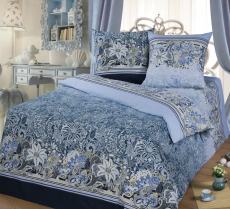 КПБ -Бязь- Самойловский текстиль- "Утро"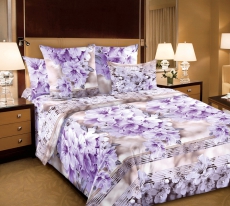 	КПБ - Бязь- Самойловский текстиль - Детский комплект - "Цирк" *КПБ- Самойловская бязь - 1,5 с детским рисунком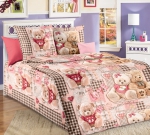 КПБ - Бязь - Самойловский текстиль -Детский комплект - "Плюшевые мишки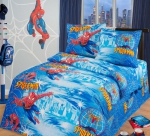 КПБ - Бязь- Самойловский текстиль - Детский комплект - "Человек-паук"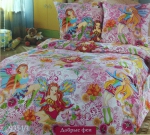 КПБ - Бязь- Самойловский текстиль - Детский комплект - "Добрые феи"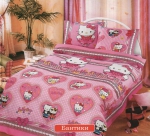 КПБ - Бязь- Самойловский текстиль - Детский комплект - "Бантики"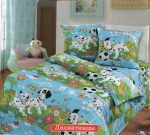 КПБ - Бязь- Самойловский текстиль - Детский комплект - "Далматинцы"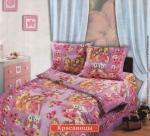 КПБ - Бязь- Самойловский текстиль - Детский комплект - "Красавицы"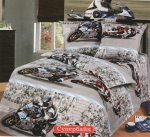 КПБ - Бязь- Самойловский текстиль - Детский комплект - "Супербайк"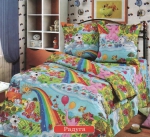 КПБ - Бязь- Самойловский текстиль - Детский комплект - "Радуга"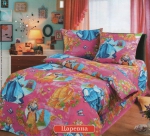 КПБ - Бязь- Самойловский текстиль - Детский комплект - "Царевна" *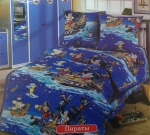 КПБ - Бязь- Самойловский текстиль - Детский комплект - "Пираты"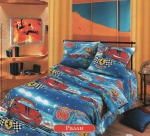 КПБ - Бязь- Самойловский текстиль - Детский комплект - "Ралли"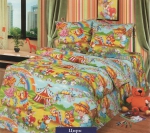 КПБ - Бязь- Самойловский текстиль - Детский комплект - "Цирк" *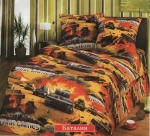 КПБ - Бязь- Самойловский текстиль - Детский комплект - "Баталия"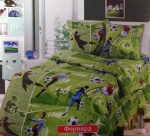 КПБ - Бязь- Самойловский текстиль - Детский комплект - "Форвард"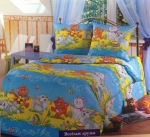 КПБ - Бязь- Самойловский текстиль - Детский комплект - "Велелые друзья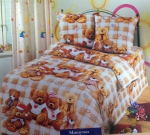 КПБ - Бязь- Самойловский текстиль - Детский комплект - "Мишутки"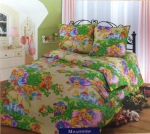 КПБ - Бязь- Самойловский текстиль - Детский комплект - "Модницы"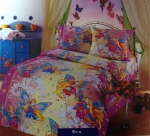 КПБ - Бязь- Самойловский текстиль - Детский комплект - "Фея"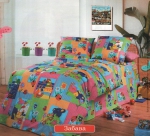 КПБ - Бязь- Самойловский текстиль - Детский комплект - "Забава" *	КПБ - Ивановская бязь - в ассортименте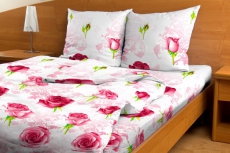 Описание:Бязь – это100 % натуральный материал ,что в наш век высоко ценится всеми. Красивые рисунки самых невообразимых расцветок и оттенков не выгорают под действием солнечных лучей, сохраняя продолжительное время яркость и четкость линий . Постельное белье из бязи плотное (110 гр/кв.м),практичное и отличается долговечностью , требует минимум ухода. Изделия изготовленные из бязи , при стирке не подвержены усадке , сохраняют свою форму на всем протяжении эксплуатации. Невысокая цена постельных комплектов дает возможность наслаждаться красивым бельем любому с разным уровнем дохода , а учитывая высокую износоустойчивость , можно однозначно сказать , что бязь – это самый экономичный материал для дома. Комплекты постельного белья шьются из цельного полотна.Купить:Одеяло бамбук в поплине (стежка) 150 гр ОПЛБ/о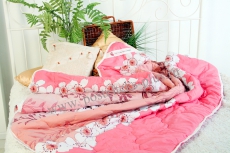 Расцветка 2Описание:Бамбук в поплине, упаковка-чемодан, 150 гр./кв.м+стежка на многоигольной машинеКупить:Одеяло верблюжья шерсть в поликотоне 150 гр. ОПКВШ/о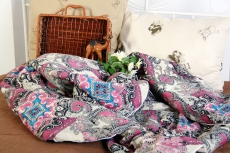 РазмерЦена1,5 сп. (на молнии)970 руб.2-х сп. (на молнии)1030 руб.2-х сп. с евро простыней (на молнии)1100 руб.Семейный (на молнии)1250 руб.РазмерЦена1,5 спальное1030 руб.2 спальное1220 руб.2 спальный с европростыней1370 руб.Семейный1380 руб.РазмерЦенаКол-воКомментарийДействия1,5 спальное1030 руб.
РазмерЦена1,5 спальное740 руб.2 спальное785 руб.2 спальный с европростыней830 руб.Евро 220900 руб.Семейный1080 руб.РазмерЦена1,5 спальное850 руб.2 спальное940 руб.Евро 2201140 руб.1,5 спальное670 руб.2 спальное800 руб.Евро 2201000